Produce Packs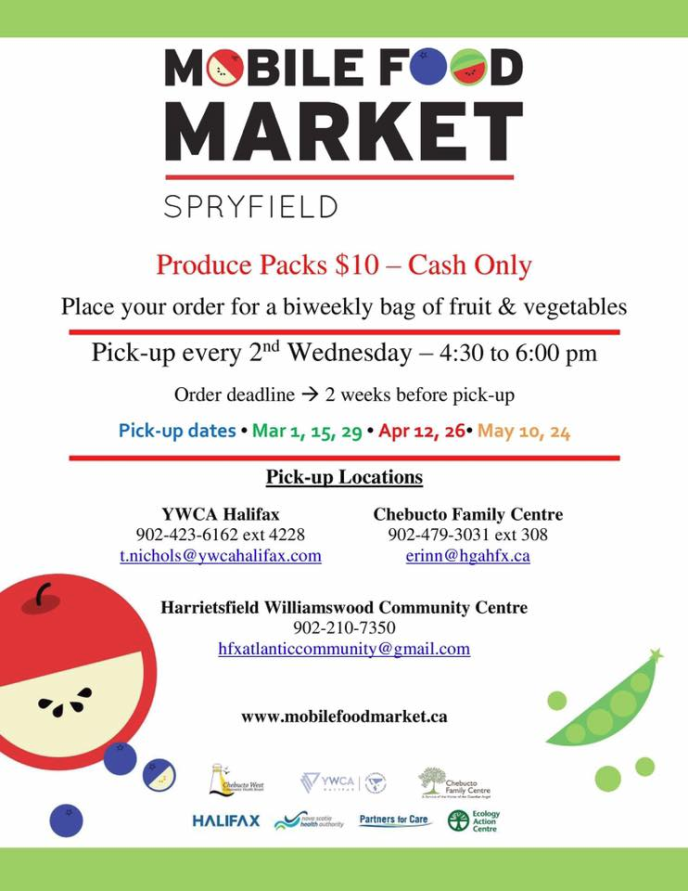 Following the success of the Spryfield mobile food market, the Food Action Network has begun a 16 week Produce Pack pilot project. On a bi-weekly basis community members are able to purchase a $10 produce pack with enough fruits and vegetables for a single person. There are four locations in our area designated for ordering and pick up. They are Chebucto Family Centre, Family SOS Greystone, YWCA Spryfield and the Harrietsfield Community Centre. DonationsWe love receiving donations, however due to limited space we would like to remind people that there are certain things that we can and cannot acceptIncome Tax ClinicEach year Deb Mathers provides free, basic income tax returns for people in the area. Appointments are on Tuesday afternoons and must be booked with the front desk. Even if you are not employed outside of the home, you should still file your taxes. This will ensure you continue (if eligible) to receive GST/HST credits, Canada Child benefits etc. Other organizations offering Tax Clinics include MP Andy Filmore’s office, Captain William Spry Public Library and Saint Paul’s Family Resources Institute. 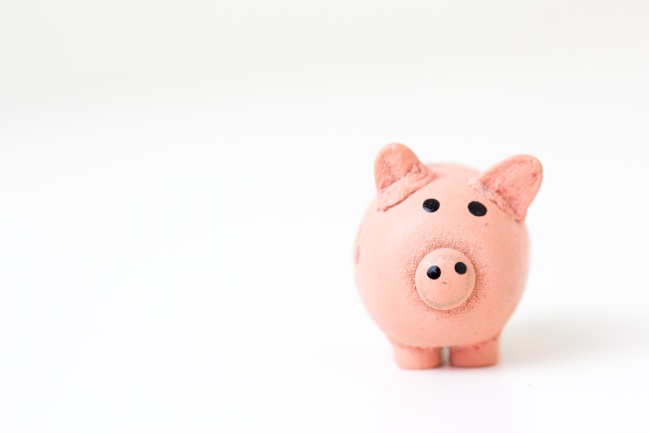 Spry CaféIf you are a group of friends, family, workplace or organization looking for a way to give back Spry Café is the answer! The happiness and ability to sit down to a home cooked meal is not something everyone is able to do. To foster community, healthier eating habits and a welcoming environment we offer a once a month meal, Spry Café. Contact Andrea at 902-479-3031 ext 302 or Andrea@hgahfx.ca to get involved.  Women’s Wellness Within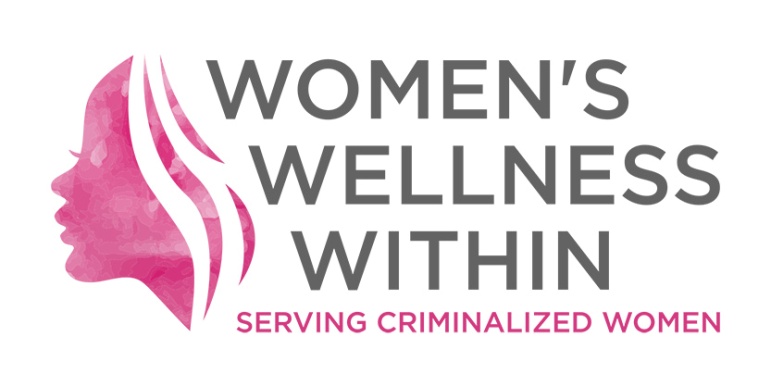 After 5 years of serving incarcerated women, Women’s Wellness Within (WWW) celebrated their incorporation with a launch party Friday March 10 at Art Bar +Projects. The group offers workshops on everything from living and limiting stress to parenting and everything in between. Volunteer doulas provide doula services for those who are pregnant and interested, midwifery is also provided through the IWK. For more details about Women’s Wellness Within, you can find on Facebook www.facebook.com/womenswellnesswithin and onTwitter @WithinWomens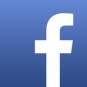 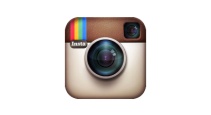 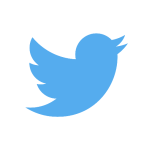 We can acceptWe are unable to acceptMaternity ClothingToys/stuffed animalsChildrens clothing (up to size 2T)Clothing for older childrenCar seats (not expired)Kitchen gadgetsCribsAdult clothingStrollersGift cards